Personal Titles 2022/23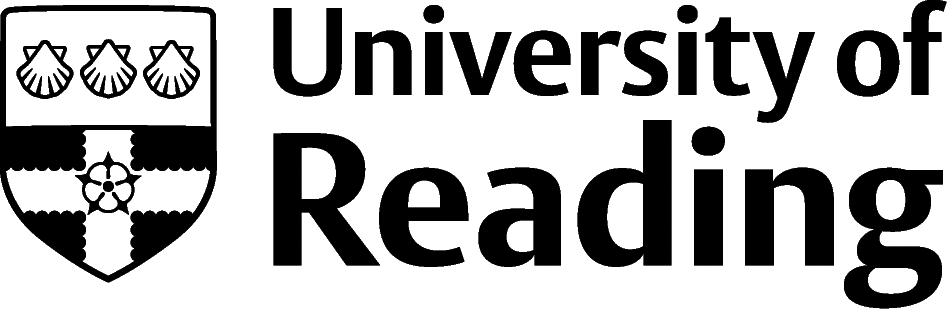 You are required to complete this form as part of the submission to the Personal Titles process 2022/23. Once completed, please submit this form to your Head of School. The deadline for submission of all cases is Monday 09 January 2023.If you have any difficulties completing the information above, please contact HR on hr@reading.ac.ukCompleted applications should be submitted to the Head of School by 5pm on 09 January 2023.ABOUT YOUABOUT YOUABOUT YOUABOUT YOUABOUT YOUABOUT YOUABOUT YOUABOUT YOUABOUT YOUName (including title)Employee numberSchoolResearch Division (if appropriate)Job titleGrade Full Time Equivalent (Full time = 1)University of Reading start dateDate of appointment to current post (or confirmation of probation)Academic contract type Teaching & Research Teaching & Research Teaching Intensive Teaching Intensive Teaching Intensive Research Intensive Research Intensive Research IntensiveHigher Education Academy 
(HEA) recognition or equivalentFor those with a “T” or “T&R” contract, please indicate level of recognition by the Higher Education Academy (HEA) or state equivalent qualification:For those with a “T” or “T&R” contract, please indicate level of recognition by the Higher Education Academy (HEA) or state equivalent qualification:For those with a “T” or “T&R” contract, please indicate level of recognition by the Higher Education Academy (HEA) or state equivalent qualification:For those with a “T” or “T&R” contract, please indicate level of recognition by the Higher Education Academy (HEA) or state equivalent qualification:For those with a “T” or “T&R” contract, please indicate level of recognition by the Higher Education Academy (HEA) or state equivalent qualification:For those with a “T” or “T&R” contract, please indicate level of recognition by the Higher Education Academy (HEA) or state equivalent qualification:For those with a “T” or “T&R” contract, please indicate level of recognition by the Higher Education Academy (HEA) or state equivalent qualification:For those with a “T” or “T&R” contract, please indicate level of recognition by the Higher Education Academy (HEA) or state equivalent qualification:Higher Education Academy 
(HEA) recognition or equivalent Fellow HEA Senior Fellow HEA Senior Fellow HEA Senior Fellow HEA Principal Fellow HEA Principal Fellow HEA None NoneHigher Education Academy 
(HEA) recognition or equivalentEquivalent qualification: Equivalent qualification: Equivalent qualification: Equivalent qualification: Equivalent qualification: Equivalent qualification: Equivalent qualification: Equivalent qualification: Promotion sought Associate Professor         Research Grade 8        Professor        Research Grade 9 Associate Professor         Research Grade 8        Professor        Research Grade 9 Associate Professor         Research Grade 8        Professor        Research Grade 9 Associate Professor         Research Grade 8        Professor        Research Grade 9 Associate Professor         Research Grade 8        Professor        Research Grade 9 Associate Professor         Research Grade 8        Professor        Research Grade 9 Associate Professor         Research Grade 8        Professor        Research Grade 9Documentation supplied for case Completed application form  Completed application form  Completed application form  Full CV         Illustrative appendices (optional) Full CV         Illustrative appendices (optional) Full CV         Illustrative appendices (optional) Full CV         Illustrative appendices (optional) Full CV         Illustrative appendices (optional)DeclarationI declare that, to the best of my knowledge, the information and evidence given in this application is true and complete. I understand that if I have given any misleading information on this form, my application may be withdrawn from consideration at any time.Signature:------------------------------------------------------------------------------------------------------------------I declare that, to the best of my knowledge, the information and evidence given in this application is true and complete. I understand that if I have given any misleading information on this form, my application may be withdrawn from consideration at any time.Signature:------------------------------------------------------------------------------------------------------------------I declare that, to the best of my knowledge, the information and evidence given in this application is true and complete. I understand that if I have given any misleading information on this form, my application may be withdrawn from consideration at any time.Signature:------------------------------------------------------------------------------------------------------------------I declare that, to the best of my knowledge, the information and evidence given in this application is true and complete. I understand that if I have given any misleading information on this form, my application may be withdrawn from consideration at any time.Signature:------------------------------------------------------------------------------------------------------------------I declare that, to the best of my knowledge, the information and evidence given in this application is true and complete. I understand that if I have given any misleading information on this form, my application may be withdrawn from consideration at any time.Signature:------------------------------------------------------------------------------------------------------------------I declare that, to the best of my knowledge, the information and evidence given in this application is true and complete. I understand that if I have given any misleading information on this form, my application may be withdrawn from consideration at any time.Signature:------------------------------------------------------------------------------------------------------------------I declare that, to the best of my knowledge, the information and evidence given in this application is true and complete. I understand that if I have given any misleading information on this form, my application may be withdrawn from consideration at any time.Signature:------------------------------------------------------------------------------------------------------------------ACADEMIC CITIZENSHIP AND LEADERSHIP ACADEMIC CITIZENSHIP AND LEADERSHIP ACADEMIC CITIZENSHIP AND LEADERSHIP Please summarise your most significant achievements with regards to academic citizenship and leadership and how they have been sustained (see Annex A).
This must not exceed a total of 300 words per criterion (e.g. C1) to be divided as you decide across the two columnsPlease summarise your most significant achievements with regards to academic citizenship and leadership and how they have been sustained (see Annex A).
This must not exceed a total of 300 words per criterion (e.g. C1) to be divided as you decide across the two columnsPlease summarise your most significant achievements with regards to academic citizenship and leadership and how they have been sustained (see Annex A).
This must not exceed a total of 300 words per criterion (e.g. C1) to be divided as you decide across the two columnsClaimsEvidenceC1 Academic Citizenship(Essential all)C2 Continuing professional development to ensure working practice is up to date(Essential all)C3 Academic leadership and/or management(Essential all)RESEARCH RESEARCH RESEARCH Please summarise your most significant achievements with regards to research and how they have been sustained (see Annex A). 
This must not exceed a total of 300 words per criterion (e.g. R1) to be divided as you decide across the two columnsPlease summarise your most significant achievements with regards to research and how they have been sustained (see Annex A). 
This must not exceed a total of 300 words per criterion (e.g. R1) to be divided as you decide across the two columnsPlease summarise your most significant achievements with regards to research and how they have been sustained (see Annex A). 
This must not exceed a total of 300 words per criterion (e.g. R1) to be divided as you decide across the two columnsClaimsEvidenceR1Associate ProfessorTrack record of research of at least national standing, built on high quality research outputsProfessorTrack record of excellent research of international standing, built on outstanding quality of research outputs(Essential T&R, RI)R2 Associate ProfessorContribution to research leadership and recognition (externally and internally) as a researcher, with a national profile and/or emerging international profileProfessorProviding research leadership within and beyond the University and the own discipline: significant international research impact on academia (nationally and internationally)  (Essential T&R, RI)R3 Associate ProfessorRecord of gaining external research funding, or equivalent, as appropriate to the discipline (excluding funding for PGR students)ProfessorTrack record of excellent external income generation as defined within the discipline (excluding funding for PGR students)R4 Associate ProfessorFormal supervision of, and/or demonstrable support for Doctoral studentsProfessorRecord of successfully supervising to completion a number of research students, as appropriate to the disciplineR5Associate ProfessorDemonstrable track record of planned public engagement and communication of research; dissemination of research across the University and beyond ProfessorSubstantial national and international track record of planned public engagement and communication of researchR6Associate ProfessorHas drawn upon own research to achieve, or is in the process of achieving, an effect on, change or benefit, to the national and/or international economy, society, culture, public policy or services, health, the environment, education, or quality of life, beyond academiaProfessorHas drawn upon own research to achieve, or is in the process of achieving an effect on, change or benefit, to the national and/or international economy, society, culture, public policy or services, health, the environment, education, or quality of life, beyond academiaTEACHING AND LEARNINGTEACHING AND LEARNINGTEACHING AND LEARNINGPlease summarise your most significant achievements with regards to teaching and learning and how they have been sustained (see Annex A).
This must not exceed a total of 300 words per criterion (e.g. T1) to be divided as you decide across the two columnsPlease summarise your most significant achievements with regards to teaching and learning and how they have been sustained (see Annex A).
This must not exceed a total of 300 words per criterion (e.g. T1) to be divided as you decide across the two columnsPlease summarise your most significant achievements with regards to teaching and learning and how they have been sustained (see Annex A).
This must not exceed a total of 300 words per criterion (e.g. T1) to be divided as you decide across the two columnsClaimsEvidenceT1Associate ProfessorTrack record of excellent T&L practice, impacting on the student experience/outcomes ProfessorTrack record of excellent T&L practice, with evidence of positive impact on students, colleagues and mentees (either internal or external) and excellent feedback (Essential T&R, TI)T2 Associate ProfessorA valued contribution to Teaching and Learning at disciplinary, interdisciplinary School and/or University Level ProfessorLeadership of activities in T&L that improves student outcomes and/or student experience (Essential T&R, TI)T3 Associate ProfessorValued participation in teaching and learning strategic initiatives at disciplinary, interdisciplinary,  School or University levels ProfessorEvidence of successful leadership in steering Teaching and Learning strategic initiatives at disciplinary, interdisciplinary, School or University levels (Essential TI)T4 Associate ProfessorSharing/promoting pedagogic good practice at disciplinary, interdisciplinary, School or University levelsProfessorEvidence of significant contribution of national or international impact to Teaching and Learning (Essential TI)T5 Associate ProfessorPedagogic research and/or impactful scholarship and/or income generation in Teaching and LearningProfessorPedagogic research and/or significant and impactful Scholarship and/or significant income generationT6 Associate ProfessorEffective consideration and/or application of new pedagogies or innovative teaching methods at disciplinary, interdisciplinary, School or University levels ProfessorEffective consideration and/or application of new pedagogies or innovative teaching methods 